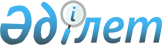 О некоторых вопросах акционерного общества "Фонд национального благосостояния "Самрук-Қазына"Постановление Правительства Республики Казахстан от 4 августа 2021 гда № 517
      В соответствии с подпунктом 15-2) пункта 2 статьи 7 Закона Республики Казахстан от 1 февраля 2012 года "О Фонде национального благосостояния" Правительство Республики Казахстан ПОСТАНОВЛЯЕТ:
      1. Акционерному обществу "Фонд национального благосостояния "Самрук-Қазына" (по согласованию) в установленном законодательством Республики Казахстан порядке обеспечить:
      1) финансирование инициатив автономной организации образования "Назарбаев Университет" на развитие Высшей школы бизнеса и привлечение высококвалифицированных ученых международного уровня в 2021 году;
      2) принятие иных мер, вытекающих из настоящего постановления.
      2. Настоящее постановление вводится в действие со дня его подписания.
					© 2012. РГП на ПХВ «Институт законодательства и правовой информации Республики Казахстан» Министерства юстиции Республики Казахстан
				
      Премьер-Министр
Республики Казахстан 

А. Мамин
